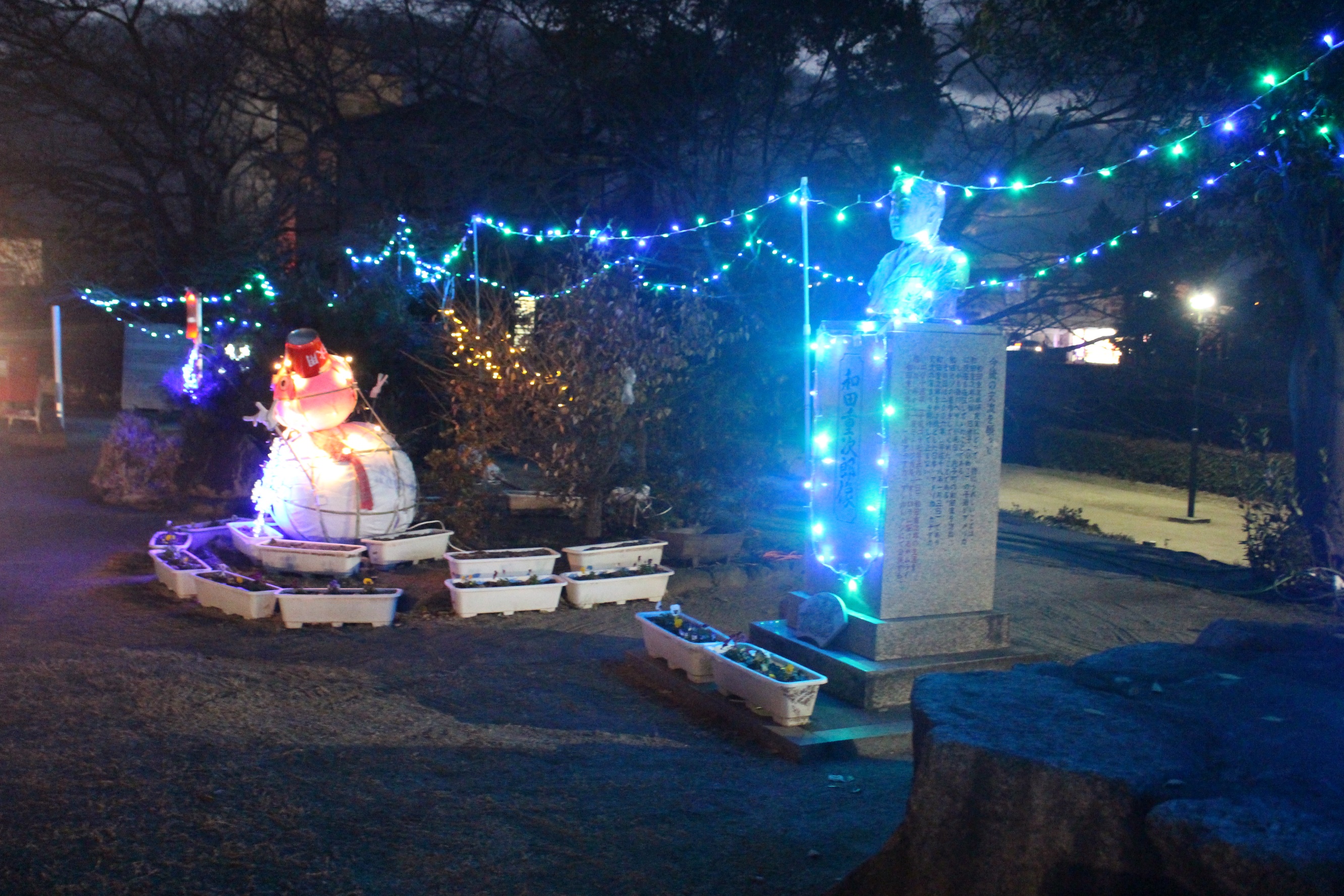 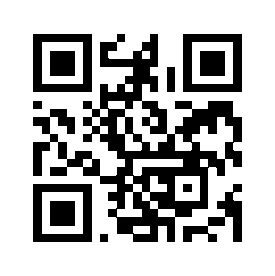 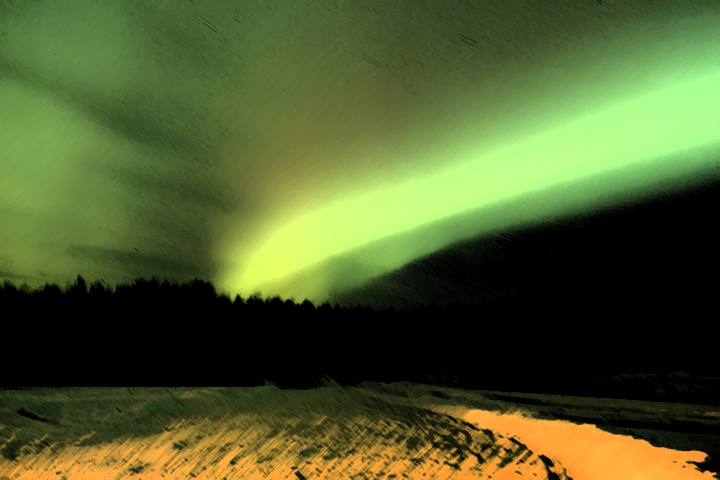 2021年9月12日開催予定のイベントです。　トークセッション　「苦難を乗り越え、時代を駆け抜けた　　　　　愛媛県出身の三人の偉人　　　　　　八木彩霞×重見周吉×和田重次郎」１．趣　旨　新型コロナウィルスの蔓延は、社会経済に大きな損失と影響を与えています。これを克服し、乗り切るためには、今、社会全体での変革が強く求められており、江戸時代の封建社会から明治維新を経て近代国家へと変貌を遂げた明治時代を考察することは、現在のコロナ禍を克服するためには極めて重要です。そこで、今回、開催するトークセッションでは、明治時代においてあらゆる苦難を乗り越え、時代を駆け抜けた愛媛県出身の三人の偉人の生きざまに焦点を当て、その検証を通して現在の混沌とした社会から抜け出し、明るい未来へ向かうための指標を探るものです。２．開催要項  会場　愛媛県立美術館講堂 　日時　令和３年9月12日(日)午後1時～1時間半程度　            参加　一般市民　入場料無料３．パネリスト　萬翠荘館長　片上雅仁。NPO法人アイムえひめ理事長　菅　紀子　　　　　　　　　NHKワールドエグゼグティブプロデューサー　榎原美樹　　　　　　　　司会進行　南海放送アナウンサー　佐伯りさ(予定)４．ゲスト　画家八木彩霞の孫でベルギー在住の画家　HiRo彩霞。愛媛県美術館専門学芸員　長井　健みかん一座（昨年逝去された加戸守行元愛媛県知事を追悼しての和田重次郎ミュージカルミニ公演）５．主催　NPO法人　アイムえひめ　　　共催　和田重次郎顕彰会　みかん一座　素鵞地区まちづくり協議会　　後援(予定)　愛媛県　愛媛県教育委員会　松山市　松山市教育委員会　今治市　今治市教育委員会　　　　　　　河原学園デザイン・アート専門学校　　　